Faroe IslandsFaroe IslandsFaroe IslandsFaroe IslandsMay 2030May 2030May 2030May 2030SundayMondayTuesdayWednesdayThursdayFridaySaturday123456789101112131415161718Great Prayer Day19202122232425262728293031Ascension DayNOTES: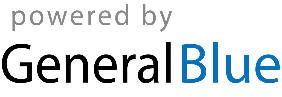 